Escribir aquí el título de la noticia. Debe contener la idea principal del artículo y estar redactado en un estilo llamativo para el lector no especializado ««««««««««««««««««««««« Escribir en este espacio la entradilla, que expresa en dos o tres líneas las ideas más relevantes que serán desarrolladas posteriormente en el cuerpo de la noticia.«««««««««««««««««««««««« 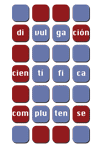 Escribir en este espacio el cuerpo de la noticia, que recoge los puntos relevantes del artículo expuestos en orden descendente de importancia. La noticia suele tener un cierre a modo de conclusión.El estilo de redacción de la noticia debe ser divulgativo, teniendo en cuenta el tipo de público al que va dirigida (público no especializado).La extensión de la noticia debe ser de aproximadamente página y media (letra Arial 12, interlineado sencillo). Deberá presentarse por correo electrónico a la OTRI de la UCM (uccucm@rect.ucm.es) en formato Word (no enviar pdf). Se recomienda usar este mismo documento, sustituyendo los textos por los de la noticia.Es recomendable acompañar la noticia con una o dos fotografías, dibujos o diagramas, que deberán enviarse como archivos adjunto al documento, en formato jpg y con una resolución no inferior a 96ppp. No olvide incluir un pie de foto en este mismo espacio. 	«««««««««««««««««««««««« Por último, se incluirán en este espacio otras fuentes donde poder obtener más información sobre el asunto de la noticia, así como los datos de contacto del autor o autores: nombre y apellidos; Facultad, Escuela o Instituto y departamento al que pertenecen; email y teléfono. Estos datos sólo se incluirán en la noticia con el consentimiento expreso del autor. A continuación se muestra un ejemplo:» Páginas de grupos de investigación» Páginas sobre proyectos de investigación, tesis… relacionados» Autor: Profesor titular o grupo de investigación (datos de contacto: email, teléfono). » Departamento, Facultad, Centro, Escuela o Instituto.